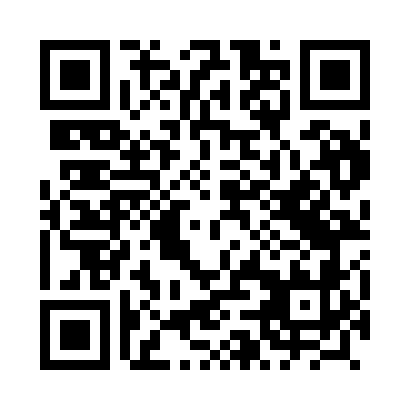 Prayer times for Czarnowo, PolandWed 1 May 2024 - Fri 31 May 2024High Latitude Method: Angle Based RulePrayer Calculation Method: Muslim World LeagueAsar Calculation Method: HanafiPrayer times provided by https://www.salahtimes.comDateDayFajrSunriseDhuhrAsrMaghribIsha1Wed2:154:5512:285:388:0210:332Thu2:154:5312:285:398:0410:343Fri2:144:5112:285:408:0510:354Sat2:134:4912:285:418:0710:355Sun2:124:4812:285:428:0910:366Mon2:114:4612:285:438:1110:377Tue2:104:4412:285:448:1310:378Wed2:104:4212:285:458:1410:389Thu2:094:4012:285:468:1610:3910Fri2:084:3812:285:478:1810:4011Sat2:074:3612:285:488:1910:4012Sun2:074:3512:285:498:2110:4113Mon2:064:3312:285:508:2310:4214Tue2:054:3112:285:518:2410:4215Wed2:054:3012:285:528:2610:4316Thu2:044:2812:285:538:2810:4417Fri2:034:2712:285:548:2910:4518Sat2:034:2512:285:558:3110:4519Sun2:024:2412:285:568:3310:4620Mon2:024:2212:285:578:3410:4721Tue2:014:2112:285:588:3610:4722Wed2:014:1912:285:598:3710:4823Thu2:004:1812:285:598:3910:4924Fri2:004:1712:286:008:4010:4925Sat1:594:1512:286:018:4110:5026Sun1:594:1412:286:028:4310:5127Mon1:584:1312:286:038:4410:5128Tue1:584:1212:286:038:4610:5229Wed1:584:1112:296:048:4710:5330Thu1:574:1012:296:058:4810:5331Fri1:574:0912:296:068:4910:54